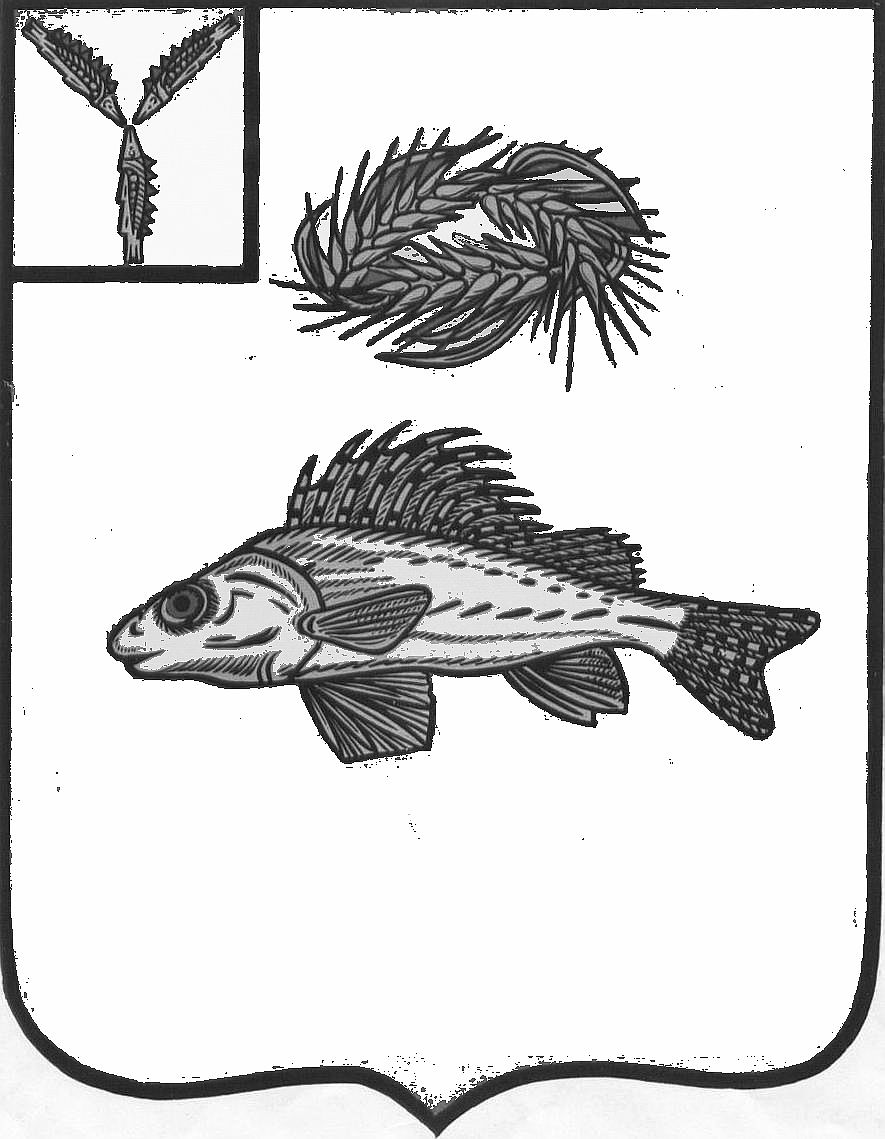 СОВЕТ  МУНИЦИПАЛЬНОГО ОБРАЗОВАНИЯ ГОРОД ЕРШОВ
ЕРШОВСКОГО МУНИЦИПАЛЬНОГО РАЙОНА САРАТОВСКОЙ ОБЛАСТИ(ЧЕТВЕРТОГО СОЗЫВА)РЕШЕНИЕот 27 февраля 2023 года № 64-395О    внесении   изменений   в  Правила землепользования      и        застройкимуниципального образования   город Ершов  Ершовского муниципального района  Саратовской  областиВ соответствии со статьей 33 Градостроительного кодекса Российской Федерации, Уставом муниципального образования город Ершов Ершовского муниципального района Саратовской области, Положением о публичных слушаниях, проводимых на территории муниципального образования город Ершов, утвержденным решением Совета муниципального образования город Ершов Ершовского муниципального района Саратовской области от 25 июля 2016 года № 39-244, Совет муниципального образования город Ершов, РЕШИЛ:Внести в приложение к решению Совета муниципального образования город Ершов Ершовского муниципального района Саратовской области от 29 мая 2017 года №53-304 «Об утверждении Правил землепользования и застройки муниципального образования город Ершов Ершовского муниципального района  Саратовской  области» (с изменениями от 16.11.2018 г. № 5-25, от 28.09.2020 г. № 28-167, от 19.02.2021 №33-208) следующие изменения:	  1. Внести в Карту градостроительного зонирования пос. Прудовой Ершовского муниципального района,  правил землепользования и застройки муниципального образования город Ершов Ершовского муниципального района Саратовкой области, следующие изменения:       1.1. Изменить градостроительное зонирование земельного участка, входящего в кадастровый квартал 64:13:300104 с территориальной зоны ТОП (территория общего пользования) на территориальную зону СХ2 (зона, занятая объектами сельскохозяйственного назначения).	Карту градостроительного зонирования с нанесением зон с особыми условиями использования территории пос. Прудовой» изложить в новой редакции согласно приложению 1.Глава муниципального образования                                                 А.А. Тихов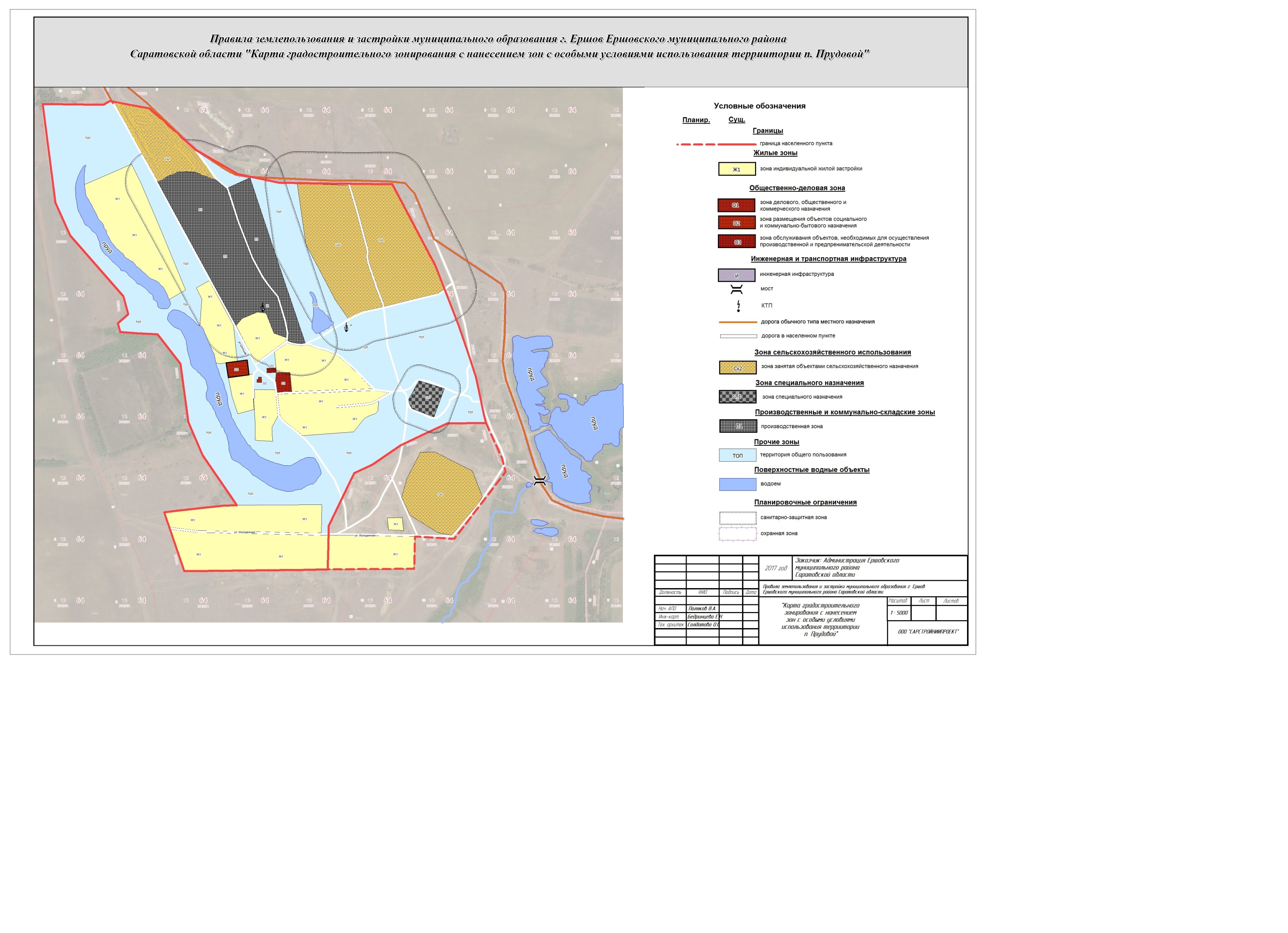 